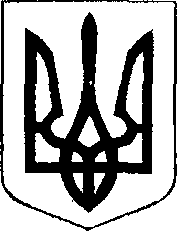                                                У К Р А Ї Н А            Жовківська міська рада  Жовківського району Львівської області	54-а сесія VIІ-го демократичного скликання 				         РІШЕННЯвід              2020р.             № 	м. ЖовкваПро затвердження  технічної документаціїіз землеустрою щодо встановлення (відновлення)меж земельної ділянки в натурі (на місцевості), для будівництва та обслуговування житловогобудинку, господарських будівель і спорудв м.Жовкві.             Розглянувши заяви про затвердження технічної документації із землеустрою щодо встановлення (відновлення) меж земельної ділянки в натурі (на місцевості), для будівництва та обслуговування житлового будинку, господарських будівель і споруд в м.Жовкві, керуючись ст.12, 118, 121, 186 Земельного кодексу України та ст.26 Закону України « Про місцеве самоврядування в Україні», Жовківська міська радаВ И Р І Ш И Л А:	            1. Затвердити гр. Сухораб Світлані Ярославівні технічну документацію із землеустрою щодо встановлення (відновлення) меж земельної ділянки в натурі (на місцевості), площею 0,1000 га. у власність, кадастровий номер 4622710100:01:016:0570 для будівництва та обслуговування житлового будинку, господарських будівель і споруд по вул.І.Франка, 39  в м.Жовкві.           1.1. Надати у власність гр. Сухораб Світлані Ярославівні земельну ділянку (кадастровий номер 4622710100:01:016:0570) площею 0,1000 га., для будівництва та обслуговування жилого будинку,  господарських будівель і  споруд  по   вул. І.Франка, 39   в місті Жовкві.            2. Затвердити гр. Смігуровському Ігорю Петровичу технічну документацію із землеустрою щодо встановлення (відновлення) меж земельної ділянки в натурі (на місцевості), площею 0,0623 га. у власність, кадастровий номер 4622710100:01:002:0252 для будівництва та обслуговування житлового будинку, господарських будівель і споруд по вул.Возняка, 9  в м.Жовкві.           2.1. Надати у власність гр. Смігуровському Ігорю Петровичу земельну ділянку (кадастровий номер 4622710100:01:002:0252) площею 0,0623 га., для будівництва та обслуговування жилого будинку,  господарських будівель і  споруд  по   вул. Возняка, 9   в місті Жовкві.        3. Зареєструвати речове право на земельну ділянку у встановленому законодавством порядку.         4. Виконувати обов’язки власника земельної ділянки до вимог статті 91 Земельного кодексу України.Міський голова						Петро Вихопень